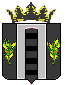 АДМИНИСТРАЦИЯ ПОГРАНИЧНОГО МУНИЦИПАЛЬНОГО ОКРУГАОТДЕЛ ОБРАЗОВАНИЯПРИКАЗ15.11.2021                                           п. Пограничный                                    № 116Об утверждении Порядка проведения итоговогосочинения (изложения) в образовательныхорганизациях Пограничного муниципального округав 2021/22 учебном году.В соответствии с Федеральным законом от 29.11.2012 № 273-ФЗ «Об образовании в Российской Федерации», Порядком проведения государственной итоговой аттестации по образовательным программам среднего общего образования, утвержденным приказом Министерства просвещения Российской Федерации               и Федеральной службы по надзору в сфере образования и науки от 07.11.2018                № 190/1512, методическими рекомендациями Федеральной службы по надзору            в сфере образования и науки от 26.10.2021 № 04-416, в целях организационно - технологического обеспечения проведения итогового сочинения (изложения) на территории Пограничного муниципального округа ПРИКАЗЫВАЮ:Утвердить Порядок проведения итогового сочинения (изложения) (далее - ИС (И) в образовательных организациях (далее - ОО) Пограничного муниципального округа в 2021/2022 учебном году (Приложение).Главному специалисту по школам отдела образования Администрации Пограничного муниципального округа Т.В. Третьяковой:обеспечить проведение ИС (И) в соответствии с нормативными правовыми и инструктивно - методическими документами Рособрнадзора, министерства образования Приморского края, регламентирующими порядок проведения ИС (И);обеспечить в местах проведения ИС (И) соблюдение санитарно-гигиенических требований в соответствии с СанПиН 2.4.2.2821-10, требований противопожарной безопасности, условий по организации и проведению ИС (И) для обучающихся, обучающихся с ограниченными возможностями здоровья, детей-инвалидов и инвалидов (далее - ОВЗ) с учетом особенностей их психофизического развития, индивидуальных возможностей и состояния здоровья;обеспечить техническую готовность ОО к проведению ИС (И);обеспечить соблюдение условий конфиденциальности                                и информационной безопасности на всех этапах проведения ИС (И) на уровне отдела образования и ОО;обеспечить организацию внесения сведений о проведении ИС (И) в региональную информационную систему обеспечения проведения ГИА обучающихся, освоивших основные образовательные программы среднего общего образования (далее - РИС) согласно графику, утверждённому приказом министерства образования Приморского края от 19.10.2021 № 23а-1377 «О внесении сведений об участниках итогового сочинения (изложения) в региональную информационную систему государственной итоговой аттестации по образовательным программам среднего общего образования на территории Приморского края в 2021/22 учебном году»;организовать работу комиссий ОО по проведению и проверке ИС (И);обеспечить контроль за проведением проверки ИС (И) строго                   в соответствии с критериями.Руководителям ОО:обеспечить проведение ИС (И) в соответствии с нормативными правовыми и инструктивно - методическими документами Рособрнадзора, министерства образования Приморского края, регламентирующими порядок проведения ИС (И);обеспечить в местах проведения ИС (И) соблюдение СанПиН 2.4.2.2821-10, требований противопожарной безопасности, условий по организации                      и проведению ИС (И) для обучающихся, в том числе детей с ОВЗ;обеспечить соблюдение условий конфиденциальности                                и информационной безопасности на всех этапах проведения ИС (И) на уровне ОО;обеспечить регистрацию обучающихся для участия ИС (И);обеспечить предоставление сведений об участниках ИС (И) и внесения    в РИС не позднее чем за 12 календарных дней до начала проведения ИС (И);обеспечить формирование составов комиссий ОО по проведению               и проверке ИС (И);обеспечить направление в день проведения ИС (И) скан - копий бланков ИС (И) в ГАУ ДПО ПК ПРО до проведения проверки и оценивания экспертами комиссий по проверке ИС (И);обеспечить завершение проверки ИС (И) не позднее чем через семь календарных дней с даты проведения ИС (И);обеспечить передачу скан - копий бланков ИС (И) в ГАУ ДПО ПК ПРО для последующей обработки бланков ИС (И) с результатами оценивания экспертами комиссии в день завершения проверки;обеспечить проверку ИС (И) строго в соответствии с критериями. Контроль за исполнением настоящего приказа оставляю за собой.И. о. начальника отделаобразования                                                                                                    Т.В. Третьякова